РАБОЧИЙ ЛИСТ № 1ПРАВИЛА БЕЗОПАСНОСТИ ПРИ ЗАХВАТЕ САМОЛЕТА ТЕРРОРИСТАМИ	1. Займите пассажирское место в макете салона самолета. Оцените возможности пассажира по обеспечению личной безопасности при захвате в заложники, проанализируйте эту ситуацию и заполните таблицу рабочего листа.	2. Проанализируйте действия и правила, составленные вами, сравните их с правилами, которые имеются в материалах урока, и сформулируйте вывод.Наименованиеситуативной задачиСформулируйте действия и правила поведения заложникаОбоснуйте сформулированные вами действия и правила поведения заложникаКак себя вести при захвате самолета террористами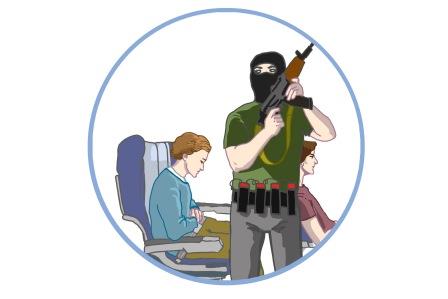 Как себя вести при захвате самолета террористамиКак себя вести при захвате самолета террористамиКак себя вести при захвате самолета террористамиКак себя вести при захвате самолета террористамиКак себя вести при захвате самолета террористамиКак себя вести при захвате самолета террористамиКак себя вести при захвате самолета террористамиКак себя вести при захвате самолета террористамиКак себя вести при захвате самолета террористамиКак себя вести при захвате самолета террористамиКак себя вести при захвате самолета террористамиКак себя вести при захвате самолета террористамиКак себя вести при захвате самолета террористамиКак себя вести при захвате самолета террористамиКак себя вести при захвате самолета террористамиКак себя вести при захвате самолета террористамиКак себя вести при захвате самолета террористамиКак себя вести при захвате самолета террористамиКак себя вести при захвате самолета террористамиКак себя вести при захвате самолета террористамиКак себя вести при захвате самолета террористамиКак себя вести при захвате самолета террористамиКак себя вести при захвате самолета террористамиКак себя вести при захвате самолета террористамиКак себя вести при захвате самолета террористами